Assemblées des États membres de l’OMPICinquante-quatrième série de réunionsGenève, 22 – 30 septembre 2014État de paiement des cONTRIBUTIONS Au 1er SEPTEMBRe 2014Document établi par le SecrétariatLe présent document contient une version actualisée de l’état de paiement des contributions au 30 juin 2014 (document WO/PBC/22/7).ArriÉrÉs de contributions au 1er septembre 2014Arriérés de contributions annuelles
(à l’exception des arriérés des pays les moins avancés relatifs aux années antérieures à 1990, placés sur un compte spécial (gelé))On trouvera dans le tableau ci-après les arriérés de contributions au 1er septembre 2014, selon le système de contribution unique appliqué depuis le 1er janvier 1994 et selon les systèmes de contribution antérieurs des six unions financées par des contributions (Paris, Berne, IPC, Nice, Locarno et Vienne) et de l’OMPI (pour les États membres de l’OMPI qui ne sont membres d’aucune union), à l’exception des arriérés de contributions des pays les moins avancés (PMA) relatifs aux années antérieures à 1990, placés sur un compte spécial (gelé), qui ne figurent pas dans ce tableau mais dans le tableau du paragraphe 5 ci-dessous.  Montant total des arriérésObservationsLe montant total des arriérés de contributions s’élevait, le 1er septembre 2014, à environ 4,35 millions de francs suisses, soit 2,53 millions de francs suisses pour le système de contribution unique et 1,82 million de francs suisses pour les contributions antérieures à 1994 en ce qui concerne les unions financées par des contributions et l’OMPI.  Le montant total des arriérés de contributions correspond à 24,7% du montant total des contributions dues pour 2014, à savoir 17,6 millions de francs suisses.  Les assemblées seront informées, lors de l’examen du présent document, de tout paiement reçu par le Bureau international entre le 1er et le 22 septembre 2014.Arriérés de contributions annuelles des pays les moins avancés, relatifs aux années antérieures à 1990 placés sur un compte spécial (gelé)Il est rappelé que, conformément à la décision prise par la Conférence de l’OMPI et les assemblées des unions de Paris et de Berne à leurs sessions ordinaires de 1991, le montant des arriérés de contributions de tout pays de la catégorie des pays les moins avancés (PMA) relatifs aux années antérieures à 1990 a été placé sur un compte spécial dont le montant a été gelé à compter du 31 décembre 1989 (voir le document AB/XXII/20 et le paragraphe 127 du document AB/XXII/22).  Le montant de ces arriérés de contributions au 1er septembre 2014, en ce qui concerne les unions de Paris et de Berne et l’OMPI, figure dans le tableau ci-dessous.  Les assemblées seront informées, lors de l’examen du présent document, de tout paiement reçu par le Bureau international entre le 1er et le 22 septembre 2014.Montant total des arriérés
Montants dus aux fonds de roulementDans le tableau ci-dessous figurent les montants dus par les États, au 1er septembre 2014, aux fonds de roulement qui ont été constitués, à savoir les fonds de roulement de deux unions financées par des contributions (Paris et Berne).  Les assemblées seront informées, lors de l’examen du présent document, de tout paiement reçu par le Bureau international entre le 1er et le 22 septembre 2014.Montant total dû aux fonds de roulement
Évolution des arriérés de contributions et de participation aux fonds de roulement au cours des 10 dernières annéesDepuis l’adoption du système de contribution unique en 1994 et la création de nouvelles classes de contributions plus équitables à l’égard des pays en développement, les arriérés de contributions ont sensiblement diminué.  Cette réduction s’explique en partie par le montant total des contributions facturé, qui a enregistré une baisse significative entre 1997 et 2013.Dans le tableau ci-après figure le montant des arriérés de contributions (y compris les arriérés “gelés” des PMA) et de participation aux fonds de roulement depuis 2003.Les assemblées des États membres de l’OMPI et des unions, chacune pour ce qui la concerne, sont invitées à prendre note de l’état de paiement des contributions au 1er septembre 2014.[Fin du document]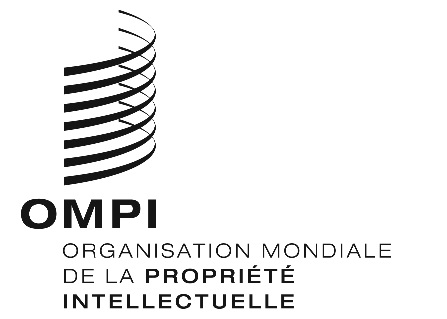 Fa/54/9 a/54/9 a/54/9 ORIGINAL : anglaisORIGINAL : anglaisORIGINAL : anglaisDATE : 4 septembre 2014DATE : 4 septembre 2014DATE : 4 septembre 2014ÉtatContribution unique/
Union/
OMPIPas d’arriérés/année(s) d’arriérés 
(les paiements partiels sont signalés 
par un astérisque)Montant des arriérés (francs suisses)Montant des arriérés (francs suisses)Montant des arriérés (francs suisses)Montant des arriérés (francs suisses)% du montant total des arriérésÉtatContribution unique/
Union/
OMPIPas d’arriérés/année(s) d’arriérés 
(les paiements partiels sont signalés 
par un astérisque)TotalTotalAfghanistanUnique141 4241 4240,03Afrique du SudPas d’arriérésAlbaniePas d’arriérésAlgériePas d’arriérésAllemagnePas d’arriérésAndorrePas d’arriérésAngolaPas d’arriérésAntigua-et-BarbudaPas d’arriérésArabie saouditePas d’arriérésPas d’arriérésArgentineUnique14*32 55932 5590,75ArméniePas d’arriérésAustraliePas d’arriérésAutrichePas d’arriérésAzerbaïdjanPas d’arriérésBahamasPas d’arriérésBahreïnUnique145 6975 6970,13BangladeshUnique141 4241 4240,03BarbadePas d’arriérésBélarusPas d’arriérésBelgiquePas d’arriérésBelizePas d’arriérésBéninPas d’arriérésBhoutanPas d’arriérésBolivie (État plurinational de)Unique07+08+09+10+11+12+13+1422 79222 7920,52Bosnie-HerzégovinePas d’arriérésBotswanaPas d’arriérésBrésilUnique1491 15891 1582,10Brunéi DarussalamPas d’arriérésBulgariePas d’arriérésBurkina FasoUnique141 4241 4240,03BurundiUniqueParis94+95+96+97+98+99+00+01+02+03+04+05+06+07+08+09+10+11+12+13+1490+91+92+9331 75513 27631 75513 27645 03145 0311,03Cabo VerdePas d’arriérésCambodgeUnique141 4241 4240,03CamerounPas d’arriérésCanadaPas d’arriérésChiliPas d’arriérésChinePas d’arriérésChyprePas d’arriérésColombiePas d’arriérésComoresUnique06+07+08+09+10+11+12+13+1412 81612 8160,29CongoPas d’arriérésCosta RicaPas d’arriérésCôte d’IvoireUniqueParisBerne94+95+96+97+98+99+00+01+02+03+04+05+06+07+08+09+10+11+12+13+1492*+9392+9367 07219 34615 43467 07219 34615 434101 852101 8522,34CroatiePas d’arriérésCubaPas d’arriérésDanemarkPas d’arriérésDjiboutiUnique12+13+144 2724 2720,10DominiqueUnique10+11+12+13+1414 24514 2450,33ÉgyptePas d’arriérésEl SalvadorPas d’arriérésÉmirats arabes unisPas d’arriérésPas d’arriérésÉquateurPas d’arriérésÉrythréeUnique141 4241 4240,03EspagnePas d’arriérésPas d’arriérésEstoniePas d’arriérésÉtats-Unis d’AmériqueUnique13*+1413*+141 310 80023,36ÉthiopiePas d’arriérésEx-République yougoslave de MacédoinePas d’arriérésPas d’arriérésFédération de RussieUnique14*14*55 51055 5100,99FidjiPas d’arriérésFinlandePas d’arriérésFrancePas d’arriérésGabonPas d’arriérésGambieUnique141 4241 4240,03GéorgiePas d’arriérésGhanaPas d’arriérésGrècePas d’arriérésGrenadeUnique10+11+12+13+1414 24514 2450,33GuatemalaPas d’arriérésGuinéeUniqueParisBerne94+95+96+97+98+99+00+01+02+03+04+05+06+07+08+09+10+11+12+13+1490+91+92+9390+91+92+9331 75513 2767 46031 75513 2767 46052 49152 4911,21Guinée-BissauUniqueParisBerne94+95+96+97+98+99+00+01+02+03+04+05+06+07+08+09+10+11+12+13+1490+91+92+9392+9331 75513 2763 85831 75513 2763 85848 88948 8891,12Guinée équatorialeUnique12+13+144 2724 2720,10GuyanaUnique142 8492 8490,07HaïtiUnique141 4241 4240,03HondurasUnique11+12+13+1411 39611 3960,26HongriePas d’arriérésIndePas d’arriérésIndonésiePas d’arriérésIran (République islamique d’)Pas d’arriérésIraqUnique13+1411 39411 3940,26IrlandePas d’arriérésIslandePas d’arriérésIsraëlPas d’arriérésItaliePas d’arriérésJamaïqueUnique142 8492 8490,07JaponPas d’arriérésJordaniePas d’arriérésKazakhstanPas d’arriérésKenyaPas d’arriérésKirghizistanPas d’arriérésKiribatiUnique14*1321320,00KoweïtUnique1411 39511 3950,26LesothoPas d’arriérésLettoniePas d’arriérésLibanUniqueParisBerneNice94+95+96+97+98+99+00+01+02+03+04+05+06+1491*+92+9391+92+9391+92+9352 12720 49951 1023 20652 12720 49951 1023 206126 934126 9342,92LibériaPas d’arriérésLibyeUnique13*+1418 39518 3950,42LiechtensteinPas d’arriérésLituanieUnique1411 39511 3950,26LuxembourgPas d’arriérésMadagascarPas d’arriérésPas d’arriérésMalaisiePas d’arriérésPas d’arriérésMalawiPas d’arriérésPas d’arriérésMaldivesPas d’arriérésPas d’arriérésMaliUnique12*+13+1412*+13+144 1854 1850,10MaltePas d’arriérésPas d’arriérésMarocPas d’arriérésPas d’arriérésMauricePas d’arriérésPas d’arriérésMauritanieUniqueParisBerne94+95+96+97+98+99+00+01+02+03+04+05+06+07+08+09+10+11+12+13+1490+91+92+9390+91+92+9394+95+96+97+98+99+00+01+02+03+04+05+06+07+08+09+10+11+12+13+1490+91+92+9390+91+92+9331 75513 2767 46052 49152 4911,21MexiquePas d’arriérésPas d’arriérésMicronésie (États fédérés de)Unique05*+06+07+08+09+10+11+12+13+1405*+06+07+08+09+10+11+12+13+1425 89425 8940,60MonacoPas d’arriérésPas d’arriérésMongoliePas d’arriérésPas d’arriérésMonténégroPas d’arriérésPas d’arriérésMozambiquePas d’arriérésPas d’arriérésMyanmarPas d’arriérésPas d’arriérésNamibiePas d’arriérésPas d’arriérésNépalUnique13+1413+142 8482 8480,07NicaraguaPas d’arriérésPas d’arriérésNigerUniqueParisBerne94+95+96+97+98+99+00+01+02+03+04+05+06+07+08+09+10+11+12+13+1490*+91+92+9390+91+92+9394+95+96+97+98+99+00+01+02+03+04+05+06+07+08+09+10+11+12+13+1490*+91+92+9390+91+92+9331 75510 5037 46049 71849 7181,14NigériaUniqueParis94+95+96+97+98+99+00+01+02+03+04+05+06+07+08+09+10+11+12+13+1492*+9394+95+96+97+98+99+00+01+02+03+04+05+06+07+08+09+10+11+12+13+1492*+93324 583160 629485 212485 21211,15NorvègePas d’arriérésPas d’arriérésNouvelle-ZélandePas d’arriérésPas d’arriérésOmanPas d’arriérésPas d’arriérésOugandaUnique13+1413+142 8480,07OuzbékistanPas d’arriérésPas d’arriérésPakistanPas d’arriérésPas d’arriérésPanamaUnique14*14*4074070,01Papouasie-Nouvelle-GuinéePas d’arriérésPas d’arriérésParaguayUnique13*+1413*+142 9822 9820,07Pays-BasPas d’arriérésPas d’arriérésPérouPas d’arriérésPas d’arriérésPhilippinesPas d’arriérésPas d’arriérésPolognePas d’arriérésPas d’arriérésPortugalPas d’arriérésPas d’arriérésQatarPas d’arriérésPas d’arriérésRépublique arabe syriennePas d’arriérésPas d’arriérésRépublique centrafricaineUniqueParisBerne94+95+96+97+98+99+00+01+02+03+04+05+06+07+08+09+10+11+12+13+1490+91+92+9390+91+92+9331 75513 2767 46031 75513 2767 46052 49152 4911,21République de CoréePas d’arriérésPas d’arriérésRépublique démocratique du CongoUniqueParisBerne94+95+96+97+98+99+00+01+02+03+04+05+06+07+08+09+10+11+12+13+1490+91+92+9390+91+92+9331 755159 95990 32631 755159 95990 326282 040282 0406,48République démocratique populaire laoPas d’arriérésRépublique de MoldovaPas d’arriérésPas d’arriérésRépublique dominicaineUniqueParis94+95+96+97+98+99+00+01+02+03+04+05+06+07+08+09+10+11+12+13+1470*+71+72+73+74+75+76+77+78+79+
80+81+82+83+84+85+86+87+88+89+
90+91+92+93104 096937 794104 096937 7941 041 8901 041 89023,95République populaire démocratique de CoréePas d’arriérésRépublique tchèquePas d’arriérésRépublique-Unie de TanzaniePas d’arriérésPas d’arriérésRoumaniePas d’arriérésPas d’arriérésRoyaume-UniPas d’arriérésPas d’arriérésRwandaPas d’arriérésPas d’arriérésSainte-LuciePas d’arriérésPas d’arriérésSaint-Kitts-et-NevisPas d’arriérésPas d’arriérésSaint-MarinPas d’arriérésPas d’arriérésSaint-SiègePas d’arriérésSaint-Vincent-et-
les Grenadines14142 8492 8490,07SamoaPas d’arriérésPas d’arriérésSao Tomé-et-PrincipePas d’arriérésPas d’arriérésSénégalPas d’arriérésPas d’arriérésSerbieParisBerneNiceLocarno93*91+92+93939393*91+92+93939379 996135 9846 4472 24779 996135 9846 4472 247224 6745,16SeychellesPas d’arriérésPas d’arriérésSierra LeonePas d’arriérésPas d’arriérésSingapourPas d’arriérésPas d’arriérésSlovaquiePas d’arriérésPas d’arriérésSlovéniePas d’arriérésPas d’arriérésSomalieUniqueOMPI94+95+96+97+98+99+00+01+02+03+04+05+06+07+08+09+10+11+12+13+1490+91+92+9394+95+96+97+98+99+00+01+02+03+04+05+06+07+08+09+10+11+12+13+1490+91+92+9331 7554 45231 7554 45236 2070,83SoudanPas d’arriérésPas d’arriérésSri LankaPas d’arriérésPas d’arriérésSuèdePas d’arriérésPas d’arriérésSuissePas d’arriérésPas d’arriérésSurinamePas d’arriérésPas d’arriérésSwazilandPas d’arriérésPas d’arriérésTadjikistanPas d’arriérésPas d’arriérésTchadUniqueParisBerne94+95+96+97+98+99+00+01+02+03+04+05+06+07+08+09+10+11+12+13+1490+91+92+9390+91+92+9331 75513 2767 46031 75513 2767 46052 49152 4911,21ThaïlandePas d’arriérésPas d’arriérésTogoUnique02*+03+04+05+06+07+08+09+10+11+12+13+1402*+03+04+05+06+07+08+09+10+11+12+13+1417 9280,41TongaUnique14142 8490,07Trinité-et-TobagoPas d’arriérésPas d’arriérésTunisiePas d’arriérésPas d’arriérésTurkménistanPas d’arriérésPas d’arriérésTurquiePas d’arriérésPas d’arriérésUkrainePas d’arriérésPas d’arriérésUruguayPas d’arriérésPas d’arriérésVanuatuPas d’arriérésPas d’arriérésVenezuela (République bolivarienne du)Unique13*+1413*+1412 7500,29Viet NamPas d’arriérésPas d’arriérésYémenUnique14141 4240,03ZambiePas d’arriérésPas d’arriérésZimbabweUnique14*14*5040,01Contributions uniques2 531 983Unions financées par des contributions et OMPI1 818 738Total général4 350 721100.00ÉtatUnion/
OMPIAnnée(s) d’arriérés 
(les paiements partiels sont signalés par un astérisque)Montant des arriérés (francs suisses)Montant des arriérés (francs suisses)% du montant total des arriérés% du montant total des arriérésÉtatUnion/
OMPIAnnée(s) d’arriérés 
(les paiements partiels sont signalés par un astérisque)Total% du montant total des arriérés% du montant total des arriérésBurkina FasoParisBerne78+79+80+81+82+83+84+85+86+87+88+
8977*+78+79+80+81+82+83+84+85+86+87+
88+89214 738136 129350 867350 8678,06BurundiParis78+79+80+81+82+83+84+85+86+87+88+
89214 738214 7384,93GambieOMPI83+84+85+86+87+88+8955 25055 2501,27GuinéeParisBerne83+84+85+86+87+88+8983*+84+85+86+87+88+89148 77981 293230 072230 0725,28Guinée-BissauParis8923 21323 2130,53HaïtiParis79*+80+81+82+83+84+85+86+87+88+89347 037347 0377,97MaliParisBerne84+85+86+87+88+8976*+77+78+79+80+81+82+
83+84+85+86+87+88+89132 377163 926296 303296 3036,80MauritanieParisBerne77*+78+79+80+81+82+83+84+85+86+
87+88+8974+75+76+77+78+79+80+81+82+83+84+
85+86+87+ 88+89219 120150 618369 738369 7388,49NigerParisBerne81+82+83+84+85+86+87+88+8980*+81+82+83+84+85+86+87+88+89179 097109 915289 012289 0126,63OugandaParis81*+82+83+84+85+86+87+88+89168 885168 8853,88République centrafricaineParisBerne76*+77+78+79+80+81+82+83+84+85+
86+87+88+8980*+81+82+83+84+85+86+87+88+89273 509114 858388 367388 3678,92République démocratique du CongoParisBerne81*+82+83+84+85+86+87+88+8981*+82+83+84+85+86+87+88+89500 200301 015801 215801 21518,39République-Unie de TanzanieParis84*+85+86+87+88+89119 223119 2232,74SomalieOMPI83+84+85+86+87+88+8955 25055 2501,27TchadParisBerne71+72+73+74+75+76+77+78+79+80+81+
82+83+84+85+86+87+88+8972+73+74+75+76+77+78+79+80+81+82+
83+84+85+86+87+88+89250 957156 387407 344407 3449,35TogoParisBerne84+85+86+87+88+8983*+84+85+86+87+88+89132 37787 785220 162220 1625,05YémenOMPI87*+88+8919 14219 1420,44Paris2 924 250Berne1 301 926OMPI129 642 Total général4 355 818100.00ÉtatUnionMontant dû 
(Francs suisses)Montant dû 
(Francs suisses)ÉtatUnionTotalBurundiParis7 508GuinéeParis7508Berne291510 423MauritanieParis384République centrafricaineParis943République démocratique du CongoParis14 057Berne1 72715 784TchadParis6 377Berne1 9808 357Paris Union36 777 Berne Union6 622 Grand Total43 399 Arriérés de contributions au 31 décembre (en millions de francs suisses)
Arriérés de contributions au 31 décembre (en millions de francs suisses)
Arriérés de contributions au 31 décembre (en millions de francs suisses)
Arriérés de contributions au 31 décembre (en millions de francs suisses)
Arriérés de contributions au 31 décembre (en millions de francs suisses)
Arriérés de contributions au 31 décembre (en millions de francs suisses)
AnnéeContribution uniqueUnions financées par des contributionsArriérés “gelés”Fonds de roulementTotal20034,374,094,630,0813,1720043,093,924,630,0811,7220053,403,844,580,0711,8920064,103,794,540,0612,4920072,863,644,540,0611,1020082,383,074,450,059,9020092,152,554,440,059,1920103,122,434,410,04  10,0020112,752,374,390,049,5520122,262,284,390,048,9720132,262,124,360,048,78